The Commonwealth of MassachusettsExecutive Office of Health and Human ServicesDepartment of Public HealthBureau of Environmental HealthCommunity Sanitation Program180 Beaman St., W. Boylston, MA 01583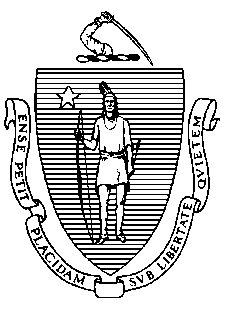 January 16, 2015Donald J. Levesque, SuperintendentBay State Correctional Center28 Clark StreetNorfolk, MA 02056Re: Facility Inspection - Bay State Correctional Center, Norfolk Dear Superintendent Levesque: In accordance with M.G.L. c. 111, §§ 5, 20, and 21, as well as Massachusetts Department of Public Health (Department) Regulations 105 CMR 451.000: Minimum Health and Sanitation Standards and Inspection Procedures for Correctional Facilities; 105 CMR 480.000: Storage and Disposal of Infectious or Physically Dangerous Medical or Biological Waste (State Sanitary Code, Chapter VIII); 105 CMR 590.000: Minimum Sanitation Standards for Food Establishments (State Sanitary Code Chapter X); the 1999 Food Code; 105 CMR 520.000 Labeling; and 105 CMR 205.000 Minimum Standards Governing Medical Records and the Conduct of Physical Examinations in Correctional Facilities; I conducted an inspection of Bay State Correctional Center on January 12, 2015 accompanied by Crystal Butters, EHSO and Kerry Wagner, Community Sanitation Program. Violations noted during the inspection are listed below including 36 repeat violations:HEALTH AND SAFETY VIOLATIONS(* indicates conditions documented on previous inspection reports)GATE HOUSEWaiting Area 	No Violations NotedVending Area	No Violations NotedWomen’s Bathroom   105 CMR 451.123	Maintenance: Baseboard loose105 CMR 451.130		Plumbing: Plumbing not maintained in good repair, first sink leaking Men’s Bathroom  105 CMR 451.123	Maintenance: Ceiling water stainedLocker Room/Role Call   	No Violations NotedChemical Closet  	No Violations NotedVisitor Processing105 CMR 451.353*	Interior Maintenance: Ceiling tiles dirty Command Post				Under ConstructionMail RoomUnable to Inspect – LockedControl105 CMR 451.350	Structural Maintenance: Ceiling leaking105 CMR 451.353	Interior Maintenance: Ceiling tiles water stainedBathroom (Inside Control)	No Violations NotedP-Trap105 CMR 451.110(B)*	Hygiene Supplies at Toilet and Handwash Sink: No waste receptacle at handwash sinkMedical Waste Storage (Outside)	No Violations NotedPROPERTY 	No Violations NotedVISITOR’S BUILDING Women’s Bathroom    105 CMR 451.126	Hot Water: Hot water temperature recorded at 700FMen’s Bathroom	No Violations NotedVending Area  	No Violations NotedJanitor’s Closet 105 CMR 451.353	Interior Maintenance: Mop not stored in an inverted positionStorage Closet  	No Violations NotedStaff Bathroom   105 CMR 451.126	Hot Water: Hot water temperature recorded at 990FStrip Area	No Violations NotedMODULAR UNIT105 CMR 451.320*	Cell Size: Inadequate floor space in cells2nd Floor 	Closed for Renovations1st Floor Common Area	No Violations NotedWest Side Vending Area 	No Violations NotedSlop Sink Room   105 CMR 451.130	Plumbing: Plumbing not maintained in good repair, drain cloggedSupply 	No Violations NotedNEADS Storage	No Violations NotedCells	No Violations NotedBathroom   105 CMR 451.123*	Maintenance: Soap scum on walls in shower # 1-4105 CMR 451.123	Maintenance: Soap scum on shower curtain # 1-4105 CMR 451.123*	Maintenance: Wall paint peeling in shower # 2105 CMR 451.123	Maintenance: Wall paint peeling in shower # 1, 3, and 4105 CMR 451.123	Maintenance: Mold in shower # 2East Side Barber Shop	No Violations NotedSergeant’s Office (Former Laundry Area)  	Unable to Inspect – Locked  Property Storage 105 CMR 451.353	Interior Maintenance: Unlabeled chemical bottleCells	No Violations NotedBathroom   105 CMR 451.123	Maintenance: Wall paint peeling near sink 105 CMR 451.123	Maintenance: Handicapped toilet rail loose  105 CMR 451.123*	Maintenance: Soap scum on walls in shower # 1-4105 CMR 451.123	Maintenance: Floor paint peeling in shower # 1-4105 CMR 451.123	Maintenance: Soap scum on shower curtain # 1-4MAIN 3 South SideCells	No Violations NotedBathroom  105 CMR 451.123	Maintenance: Soap scum on walls in shower # 1 and 2105 CMR 451.123	Maintenance: Mold in shower # 1 and 2105 CMR 451.123	Maintenance: Wall tile damaged in shower # 1105 CMR 451.123	Maintenance: 4 floor tiles missing in stall # 1Chemical Closet  	No Violations NotedCentral Cells	No Violations NotedNorth Side Slop Sink 	No Violations NotedBathroom  105 CMR 451.123*	Maintenance: Floor paint peeling in shower # 2 105 CMR 451.123	Maintenance: Floor paint peeling in shower # 1, 3, and 4105 CMR 451.123	Maintenance: Caulking damaged in shower # 1, 2, and 3105 CMR 451.123	Maintenance: Soap scum on walls in shower # 1-4105 CMR 451.123	Maintenance: Wall paint peeling in toilet stall # 2 and 3Cells	No Violations NotedDay Room 	No Violations NotedMop Closet	No Violations NotedMAIN 2South Side Cells  	No Violations NotedBathroom   105 CMR 451.123*	Maintenance: Ceiling vent dustyChemical Closet  105 CMR 451.130*	Plumbing: No backflow preventer on slop sink105 CMR 451.353	Interior Maintenance: Unlabeled chemical bottleCentral  Cells 	No Violations NotedNorth Side  Slop Sink 	No Violations NotedBathroom  	Unable to Inspect – In Use Cells  	No Violations NotedDay Room  	No Violations NotedMop Closet	No Violations NotedVacuum Closet105 CMR 451.353	Interior Maintenance: Smoke detector not secured to ceiling CPO Office 	Unable to Inspect – Locked MAIN 1South SideChemical Closet  	No Violations NotedBathroom  105 CMR 451.123*	Maintenance: Floor paint peeling in shower # 4 and handicapped shower  105 CMR 451.123	Maintenance: Floor paint peeling in shower # 2 and 3105 CMR 451.123	Maintenance: Caulking moldy in shower # 1-4105 CMR 451.123	Maintenance: Soap scum on shower curtain # 1-4Cells	No Violations NotedCentral  Cells 	No Violations NotedNorth Side Slop Sink 	No Violations NotedBathroom  	Unable to Inspect – In Use Cells 	No Violations NotedDay Room  FC 4-602.12(B)	Cleaning of Equipment and Utensils; Frequency: Interior of microwave oven dirtyJanitor’s Closet  	No Violations NotedDog Closet  	No Violations NotedGYM 105 CMR 451.353*	Interior Maintenance: Floor bubbling Weight Room   105 CMR 451.353	Interior Maintenance: Two weight benches damaged    Janitor’s Closet  105 CMR 451.353	Interior Maintenance: Wet mop stored in bucket Storage 	No Violations NotedBathroom  105 CMR 451.123*	Maintenance: Ceiling vent dusty   ADMINISTRATION AREA Basement B106	Unable to Inspect - LockedB107	Unable to Inspect – LockedB102	Unable to Inspect – LockedB101	No Violations NotedB103	No Violations NotedLaundry 	No Violations NotedComputer Lab (B104)	No Violations NotedBoiler Room  105 CMR 451.130*	Plumbing: Plumbing not maintained in good repair, pipes leaking DOE Office	No Violations NotedMaintenance (B110)	No Violations NotedGarage (B109)	No Violations Noted1st Floor   Inner Control   105 CMR 451.353	Interior Maintenance: Chair damaged FC 4-602.12(B)	Cleaning of Equipment and Utensils; Frequency: Interior of microwave oven dirtyH.S.U.	No Violations NotedBathroom (in H.S.U.)  105 CMR 451.126	Hot Water: Hot water temperature recorded at 1060FSuperintendent’s AreaFC 4-904.11(B)*	Protection of Clean Items, Storing: Single use utensils not presented to avoid contamination Dentist’s Office	No Violations NotedMen’s Bathroom  	No Violations NotedWomen’s Bathroom  	No Violations NotedOffice A104FC 4-204.112(A)	Design and Construction, Functionality: No functioning thermometer in refrigeratorJanitor’s Closet  105 CMR 451.353*	Interior Maintenance: Standing water left in buckets Office A106	Unable to Inspect - LockedDOS Office 	Unable to Inspect – LockedCaptain’s Office	No Violations NotedInmate Bathroom  	No Violations NotedSlop Sink 	No Violations NotedMed Room   	No Violations NotedSergeant’s Office	No Violations NotedKitchen  Serving Line 	No Violations NotedVictory WarmerFC 3-302.11(A)(4)	Preventing Food and Ingredient Contamination: Preventing cross contamination, food 	not appropriately covered3-Bay Sink 	No Violations NotedBaker’s Table  	No Violations NotedRefrigerator # 1 FC 6-501.12(A)	Maintenance and Operation; Cleaning: Facility not cleaned properly, floor dirty under shelves Refrigerator # 2 FC 6-501.12(A)*	Maintenance and Operation; Cleaning: Facility not cleaned properly, floor dirty under shelves Freezer	No Violations NotedOffice FC 4-204.112(A)	Design and Construction, Functionality: No functioning thermometer in refrigeratorInmate Bathroom  	No Violations NotedJanitor’s Closet	No Violations NotedDry Goods  FC 6-501.12(A)*	Maintenance and Operation; Cleaning: Facility not cleaned properly, food bins dirty Vegetable Prep Area  FC 4-601.11(B)*	Cleaning of Equipment and Utensils, Objective: Food contact surface dirty, cooking 	equipment dirty, food left on french fry maker Diet RefrigeratorFC 4-501.11(B)	Maintenance and Operation, Equipment: Equipment components not maintained in a 	state of good repair, refrigerator gaskets moldy Cooks Area	No Violations NotedDishwasher Area  FC 4-501.114(A)	Maintenance and Operation; Equipment: Chlorine Sanitizer solution tested less than 	recommended concentration2nd Floor Chapel 	No Violations NotedStaff Break Room (A210)FC 3-501.16(B)	Limitation of Growth of Organisms, Temperature and Time Control: Refrigerator 	temperature recorded at 540FMen’s Bathroom	No Violations NotedWomen’s Bathroom   	No Violations NotedLibrary  	No Violations NotedSupply Closet  105 CMR 451.353	Interior Maintenance: Wet mop stored in bucket Deputy’s Area   Room # 213FC 4-204.112(A)	Design and Construction, Functionality: No functioning thermometer in refrigeratorRoom # 217FC 3-501.16(B)	Limitation of Growth of Organisms, Temperature and Time Control: Refrigerator 	temperature recorded at 470FObservations and Recommendations The inmate population was 236 at the time of inspection.This facility does not comply with the Department’s Regulations cited above. In accordance with 105 CMR 451.404, please submit a plan of correction within 10 working days of receipt of this notice, indicating the specific corrective steps to be taken, a timetable for such steps, and the date by which correction will be achieved. The plan should be signed by the Superintendent or Administrator and submitted to my attention, at the address listed above.To review the specific regulatory requirements please visit our website at www.mass.gov/dph/dcs and click on "Correctional Facilities" (available in both PDF and RTF formats).To review the Food Establishment regulations please visit the Food Protection website at www.mass.gov/dph/fpp and click on “Food Protection Regulations”. Then under “Retail” click “105 CMR 590.000 - State Sanitary Code Chapter X – Minimum Sanitation Standards for Food Establishments” and “1999 Food Code”.To review the Labeling regulations please visit the Food Protection website at www.mass.gov/dph/fpp and click on “Food Protection Regulations”. Then under “General Food Regulations” click “105 CMR 520.000: Labeling.” This inspection report is signed and certified under the pains and penalties of perjury.									Sincerely,									Amy Riordan, MPH 									Environmental Analyst, CSP, BEHcc:	Suzanne K. Condon, Associate Commissioner, Director, BEH	Steven Hughes, Director, CSP, BEHJay Youmans, Director of Government AffairsMarylou Sudders, Secretary, Executive Office of Health and Human Services 	Carol Higgins O’Brien, Commissioner, DOCCrystal Butters, EHSOBetsy Fijol, Administrative Assistant, Norfolk Board of Health 	Clerk, Massachusetts House of Representatives	Clerk, Massachusetts Senate	Andrea Cabral, Secretary, EOPS